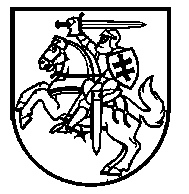 Lietuvos Respublikos VyriausybėnutarimasDĖL LIETUVOS RESPUBLIKOS VYRIAUSYBĖS 2017 M. KOVO 1 D. NUTARIMO NR. 149 „DĖL LIETUVOS RESPUBLIKOS MOKSLO IR STUDIJŲ ĮSTATYMO ĮGYVENDINIMO“ PAKEITIMO2018 m. kovo 14 d. Nr. 248VilniusLietuvos Respublikos Vyriausybė nutaria:Pakeisti Lietuvos Respublikos Vyriausybės 2017 m. kovo 1 d. nutarimą Nr. 149 „Dėl Lietuvos Respublikos mokslo ir studijų įstatymo įgyvendinimo“: 1.	Pakeisti preambulę ir ją išdėstyti taip:„Vadovaudamasi Lietuvos Respublikos mokslo ir studijų įstatymo 42 straipsnio 1 dalimi, 44 straipsnio 1 dalimi, 52 straipsnio 10 dalimi, 53 straipsnio 8, 13 dalimis, 75 straipsnio 2, 3, 4 dalimis, 77 straipsnio 7, 13, 14 dalimis, 79 straipsnio 1 dalimi ir 83 straipsnio 4 dalimi, Lietuvos Respublikos Vyriausybė  n u t a r i a:“.2. Papildyti 3.9 papunkčiu:„3.9. Veterinarinės medicinos rezidentūros studijų programų vykdymo reikalavimų ir priežiūros tvarkos aprašą“.Ministras Pirmininkas	Saulius SkvernelisŠvietimo ir mokslo ministrė                                                          Jurgita Petrauskienė 	PATVIRTINTA
Lietuvos Respublikos Vyriausybės
2018 m. kovo 14 d.nutarimu Nr. 248veterinarinės medicinos rezidentūros STUDIJŲ PROGRAMŲ VYKDYMO REIKALAVIMŲ IR PRIEŽIŪROS TVARKOS APRAŠASI SKYRIUSBENDROSIOS NUOSTATOS1. Veterinarinės medicinos rezidentūros studijų programų vykdymo reikalavimų ir priežiūros tvarkos aprašas (toliau – Aprašas) nustato veterinarinės medicinos rezidentūros organizavimo, vykdymo ir priežiūros tvarką.2. Šiame Apraše vartojamos sąvokos:2.1. Ciklas (modulis) – veterinarinės medicinos rezidentūros studijų programos praktikos dalis, kurios metu veterinarinės medicinos rezidentas, padedamas veterinarinės medicinos rezidento vadovo (toliau – rezidento vadovas), įgyja atitinkamos veterinarinės medicinos praktikos rūšies (specializacijos) praktinių įgūdžių ir patirties ir yra įvertinamas.2.2. Rezidentūros bazė – universitetas, vykdantis veterinarinės medicinos rezidentūrą, ar jo įvertintas ir parinktas juridinis asmuo, kita organizacija, juridinio asmens ar kitos organizacijos padalinys (filialas, atstovybė) veterinarinės medicinos rezidentūros studijų programos daliai vykdyti. 2.3. Veterinarinės medicinos rezidentas – veterinarijos gydytojas, studijuojantis pagal veterinarijos studijų krypties veterinarinės medicinos rezidentūros studijų programą.3. Kitos Apraše vartojamos sąvokos suprantamos taip, kaip apibrėžta Lietuvos Respublikos mokslo ir studijų įstatyme. II SKYRIUSVETERINARINĖS MEDICINOS REZIDENTŪROS TRUKMĖ, ORGANIZAVIMAS IR VYKDYMAS4. Veterinarinės medicinos rezidentūros studijų programų trukmė – 2 metai. Universitetas, ketindamas vykdyti naują veterinarinės medicinos rezidentūros studijų programą, kreipiasi į Valstybinę maisto ir veterinarijos tarnybą, kuri pateikia išvadą universitetui ir Lietuvos Respublikos švietimo ir mokslo ministerijai dėl specialistų poreikio.5. Vienerių studijų metų veterinarinės medicinos rezidentūros studijų programos bendra teorinės ir praktinės dalies apimtis yra 66 studijų kreditai. 6. Veterinarinės medicinos rezidentūros studijų programoje turi būti aiškiai suformuluoti studijų tikslai, susieti su numatomais pasiekti studijų rezultatais. 7. Veterinarinės medicinos rezidentūros studijų programą sudaro teorinė dalis (25 procentai) ir veterinarinės medicinos rezidento praktika (75 procentai), suskirstyta į ciklus (modulius). Iki 5 procentų veterinarinės medicinos rezidentūros studijų programos apimties gali būti paliekama veterinarinės medicinos rezidento pasirenkamiems studijų dalykams. 8. Į veterinarinės medicinos rezidentūrą universiteto nustatyta tvarka priimami asmenys, turintys veterinarijos mokslų magistro kvalifikacinį laipsnį, veterinarijos gydytojo kvalifikaciją (arba lygiavertę aukštojo mokslo kvalifikaciją) ir galiojančią veterinarijos praktikos licenciją.9. Universitetas vykdo veterinarinės medicinos rezidentūrą pagal rezidentūros reglamentą, kurį parengia vadovaudamasis Lietuvos Respublikos mokslo ir studijų įstatymu ir šiuo Aprašu.10. Veterinarinės medicinos rezidentūros teorinę dalį vykdo universitetas.11. Veterinarinės medicinos rezidentūros praktika vykdoma rezidentūros bazėje per veterinarinės medicinos rezidentūros studijų programos ciklą (modulį). Veterinarinės medicinos rezidentūros praktiką gali sudaryti keli ciklai (moduliai).12. Veterinarinės medicinos rezidentūros studijų programos dalis gali būti vykdoma ir užsienio valstybių aukštosiose mokyklose ar klinikinėse bazėse pagal universiteto sudarytas sutartis.13. Rezidentūros bazė turi sudaryti sąlygas veterinarinės medicinos rezidentui įgyti reikiamų praktinių įgūdžių ir patirties.14. Veterinarinės medicinos rezidentūros studijų programos baigiamojo egzamino vykdymo ir vertinimo tvarką nustato universitetas.  III SKYRIUSVETERINARINĖS MEDICINOS REZIDENTŪROS STUDIJŲ PROGRAMOS KOORDINATORIUS, REZIDENTO VADOVAS15. Veterinarinės medicinos rezidentūrą koordinuoja, organizuoja ir už jos eigą atsako kiekvienos veterinarinės medicinos rezidentūros studijų programos koordinatorius, kurį paskiria universiteto vadovas arba jo įgaliotas asmuo.16. Veterinarinės medicinos rezidentūros studijų programos koordinatorius:16.1. siūlo universiteto nustatyta tvarka rezidentų vadovų kandidatūras;16.2. sudaro veterinarinės medicinos rezidentams individualius studijų planus pagal atitinkamą veterinarinės medicinos rezidentūros studijų programą ir kontroliuoja jų vykdymą. 17. Rezidento vadovu skiriamas universiteto dėstytojas arba mokslo darbuotojas, turintis veterinarijos mokslų magistro kvalifikacinį laipsnį ir veterinarijos gydytojo kvalifikaciją (arba lygiavertę aukštojo mokslo kvalifikaciją) ir ne mažesnį kaip 5 metų darbo stažą veterinarinės medicinos praktikos srityje, kuri atitinka veterinarinės medicinos rezidento siekiamą įgyti veterinarinės medicinos praktikos rūšies specializaciją.18. Rezidento vadovas:18.1. kuruoja veterinarinės medicinos rezidentą rezidentūros studijų programos ciklo (modulio) metu;18.2. atsižvelgdamas į veterinarinės medicinos rezidento įgytas teorines žinias, praktinius įgūdžius ir gebėjimus, derina veterinarinės medicinos rezidento veiklas, kad jos atitiktų veterinarinės medicinos rezidentūros studijų programą;18.3. informuoja veterinarinės medicinos rezidentūros studijų programos koordinatorių apie veterinarinės medicinos rezidentūros studijų programos ciklo (modulio) eigą, veterinarinės medicinos rezidento padarytus veterinarinės medicinos profesinės etikos pažeidimus, jeigu tokių yra;18.4. ciklo (modulio) pabaigoje įvertina veterinarinės medicinos rezidento įgytus praktinius įgūdžius ir gebėjimus rezidentūros reglamento nustatyta tvarka. 19. Rezidento vadovas vienu metu gali vadovauti ne daugiau kaip 4 veterinarinės medicinos rezidentams.IV SKYRIUSVETERINARINĖS MEDICINOS REZIDENTO TEISĖS ir PAREIGOS 20. Veterinarinės medicinos rezidento teises ir pareigas nustato šis Aprašas, rezidentūros reglamentas, universiteto ir veterinarinės medicinos rezidento studijų sutartis, praktinio mokymo sutartis. 21. Veterinarinės medicinos rezidento teisės:21.1. Apraše nustatyta tvarka įgijus būtinų veterinarinės medicinos praktikos rūšies (specializacijos) teorinių žinių, praktinių įgūdžių ir gebėjimų bei gavus rezidentūros bazės vadovo ir rezidento vadovo raštišką leidimą atlikti tam tikras veiklas;21.2. raštu atsisakyti vykdyti rezidento vadovo pavedimus, jeigu neturi reikiamos kompetencijos. 22. Veterinarinės medicinos rezidento pareigos:22.1. laikytis universiteto ir rezidentūros bazės vidaus tvarkos taisyklių ir teisės aktų, reglamentuojančių veterinarijos gydytojo veiklą, taip pat veterinarijos gydytojo etikos principų;22.2. vykdyti veterinarinės medicinos rezidentūros studijų programoje numatytas užduotis pagal individualius studijų planus.V SKYRIUSVETERINARINĖS MEDICINOS REZIDENTŪROS STUDIJŲ PROGRAMŲ PRIEŽIŪRA23. Veterinarinės medicinos rezidentūros studijų programų priežiūra apima studijų vykdymo stebėseną, vidinį kokybės užtikrinimą, išorinį studijų vertinimą ir akreditavimą bei nuolatinį studijų tobulinimą. 24. Už vidinę veterinarinės medicinos rezidentūros vykdymo kokybę (toliau – vidinė kokybė), stebėseną ir nuolatinį studijų tobulinimą yra atsakingas universitetas. Vidinė kokybė užtikrinama taikant universiteto patvirtintą vidinės kokybės užtikrinimo sistemą. 25. Išorinį veterinarinės medicinos rezidentūros vertinimą ir akreditavimą atlieka Studijų kokybės vertinimo centras. Veterinarinės medicinos rezidentūros išorinio vertinimo ir akreditavimo tvarką nustato Lietuvos Respublikos švietimo ir mokslo ministras.  ––––––––––––––––––––